	CBHC Training & Development Subcommittee Meeting		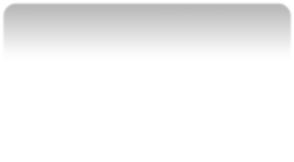 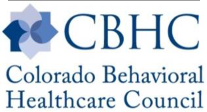 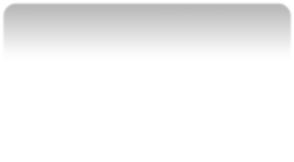 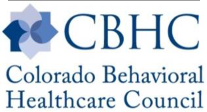 	Minutes	Date:  January 26, 2018 Time: 10:00 a.m.-11:30 a.m.Location: AllHealth Network, 155 Inverness Drive W, Englewood, CO 80112; Arapahoe Conference RoomPresent:CBHC PrioritiesTreatment for people in the criminal justice system with BH issues – connecting them with care in the community following releaseImproving process and management to align with Triple AimEstablishing meaningful statewide outcome measure for the health of our clients consider HEDIS measuresIntegration Operations Clinical, DataRegulatory alignment with behavioral health and between Stephanie AllredAxis Health SystemxAlice BroscheidThe Center for Mental HealthCarol KellerThe Center for Mental HealthxCraig IversonMental Health Center of DenverxDavid FreemanAspen PointxElaine CooperCommunity Reach CenterKevin BraneyMental Health Partners ColoradoLisa BrodyLisa LajimodiereJefferson Center for Mental HealthMaureen HuffNorthrangePamela Collins-VaughnNorthrangePaul BaranekBeacon Health OptionsRene GallegosColorado AccessRon MeyerSoutheast Health GroupSarah SalkyAllHealth NetworkSean EvansAxisHealthSystemSpencer GreenCentennial Mental Health CenterTammi MayfieldAurora Mental Health CenterToni WoodsSan Luis ValleyxTraci JonesAllHealth NetworkAudrey ValdezBehavioral Healthcare, Inc.xBrandi CordovaJefferson Center for Mental HealthBrian TurnerColorado Behavioral Health CouncilClarissa WoodworthSan Luis Valley Behavioral Health GroupJohn WildeLarimer CenterKarla RosasCentennial Mental Health CenterKat TorresAurora Mental Health CenterLaura UpdikeSoutheast Health GroupSamantha StineAllHealth NetworkxSamantha MelfiCentennial Mental Health CenterTonya TingeSolvista HealthxHawley HigginsSoutheast Health GroupxEric SmithMental Health Center of DenverGUESTSGUESTSGUESTSxErin Phipps AllHealth NetworkxAnn JacksonCommunity Reach CenterCall to Order/ IntroductionsTraciAdditions to Agenda/Ad Hoc ItemsNoneErin Phipps – Supervision DocumentationTraciApproval of MinutesMinutes approvedGroupErin asked for feedback and ideas about what other centers are using to document their administrative and clinical supervision. Currently, AllHealth Network is using a program called Super D. This program has become outdated and looking to build a new platform. Asking what other centers are using for retention of documentation. The issues with Super D are not user friendly and as other operating systems are updated, Super D breaks down. It is becoming more cumbersome than what it is worth. Aspen Point is no longer using Super D but using Word documents.  Another one using PayCore. Center for Mental Health has a form that everyone uses for staff and clinical supervision. They also use HR Cloud. Erin Phipps, Licensing and Internship SupervisorHealth Care Operations UpdateNo update. TraciTraining and Development Website Additionshttp://www.cbhc.org/advocacy-resources/training-and-development/Website Events to be added:No additions at this time.Please email Paul if you have any additionsGroupDORA Audits A few staff at AllHealth Network have reached out to Erin regarding the DORA audits. GroupAround the Room Training Shout Outs, Questions and IssuesDavid shared that Aspen Point has been in an assessment phase. His big area is the onboarding of clinicians. Eric asked if anybody was having problems with Relias and the content not loading unless the pop-up window is full size. No one else is having this issue. Craig said that Relias was having a workshop in early April. Brandi no further updates on DORA audit questions. Still working on getting staff trained. At Alice’s center they are doing regular onboarding and curriculum training, now they are opening a call center for scheduling of clients which requires more training. Shifting administrative and clerical tasks to office personnel since the call center will lighten their load.  From Samantha, working on onboarding for staff. Finding inconsistencies in different offices. Putting together a support staff new employee orientation. Elaine and Ann updated the group on Full Throttle, suicide prevention. In addition they met with Moses about the evidence base practice group. Hawley working on training flow for all department. Making changes in intake and admissions. Traci updated on the strategic plan that was approved by the board. GroupNext Meeting Time and Location February 23, 2018 @ 10:00am, Arapahoe Conference Room at AllHealth Network February 23, 2018 @ 10:00am, Arapahoe Conference Room at AllHealth Network February 23, 2018 @ 10:00am, Arapahoe Conference Room at AllHealth Network February 23, 2018 @ 10:00am, Arapahoe Conference Room at AllHealth Network 